Postępowanie o udzielanie zamówienia publicznego o wartości poniżej 130.000 zł.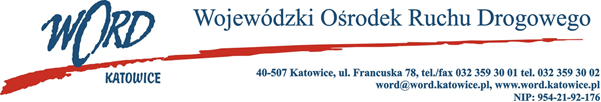 Katowice, dnia 23.10.2023 rZapytanie ofertowePodstawa prawna.Zamówienie jest prowadzone zgodnie z regulaminem Wojewódzkiego Ośrodka Ruchu Drogowego w  Katowicach w sprawie udzielania zamówień publicznych o wartości mniejszej niż 130.000,00 zł Opis przedmiotu zamówienia.Przedmiotem zamówienia jest dostawa paliwa gazowego oraz świadczenie usług jego dystrybucji do obiektu Wojewódzkiego Ośrodka Ruchu Drogowego w Katowicach przy ul. Francuskiej 78 grupa taryfowa W- 5.Prognozowane zużycie gazu dla wszystkich przyłączy zawiera formularz cenowy.Prognozowane zużycie gazu służy wyłącznie do porównania ofert i w żadnym przypadku nie stanowi ze strony Zamawiającego zobowiązania do zakupu gazu w podanej ilości. Wykonawcy nie będzie przysługiwało jakiekolwiek roszczenie z tytułu niepobrania przez Zamawiającego przewidywanej ilości paliwa gazowego w czasie trwania umowy.Wymagania dotyczące realizacji zamówienia:dostawa paliwa gazowego odbywać się będzie na warunkach określonych w ustawie Prawo energetyczne i Kodeks cywilny oraz przepisach wykonawczych wydanych na ich podstawie,ze względu na specyfikę przedmiotu zamówienia Zamawiający nie dopuszcza możliwości powierzenia przez Wykonawcę wykonania części lub całości niniejszego zamówienia podwykonawcy,dostarczane paliwo gazowe musi spełniać standardy techniczne zgodnie z zapisami ustawy Prawo energetyczne, aktami wykonawczymi oraz Polskimi Normami,stawka zaoferowana przez Wykonawcę nie będzie podlegała zmianom przez okres realizacji zamówienia, z wyjątkiem:w przypadku zmiany stawki podatku VAT, zmiany stawki podatku akcyzowego, stawek opłat dystrybucyjnych. Zmiany będą obowiązywały od dnia wejścia w życie nowych przepisów i nie będą wymagały zgody Zamawiającego w formie aneksu,w przypadku, jeśli konieczność wprowadzenia zmian umowy wynika ze zmiany taryfy OSD zatwierdzonej przez Prezesa Urzędu Regulacji Energetyki. O wszystkich zmianach cen Wykonawca powiadomi Zamawiającego,rozliczenia za dostarczone paliwo gazowe i dystrybucję odbywać się będą na podstawie odczytów wskazań układu pomiarowo-rozliczeniowego. Podstawą zapłaty będzie faktura wystawiona przez Wykonawcę. Zapłata należności nastąpi w terminie do 30 dni od daty otrzymania (daty wpływu) przez Zamawiającego prawidłowo wystawionej faktury VATZamawiający wyraża zgodę na wystawianie faktur drogą elektroniczną (e-faktura)Zamawiający informuje, iż aktualnie nie ma podpisanej umowy na dostawę paliwa gazowego dla przedmiotowego punktu poboru.Termin wykonania zamówieniaWymagany termin wykonania zamówienia: umowa na kompleksową dostawę paliwa gazowego zostanie zawarta od dnia 15.11.2023 r. do dnia 14.03.2024 r..W sprawach nieuregulowanych umową kompleksową mają zastosowanie w szczególności następujące akty prawne:Ustawa z dnia 10 kwietnia 1997r. prawo energetyczne (Dz. U. 2021r., poz. 716 ze zm.) wraz z  przepisami wykonawczymi,Ustawa z dnia 23 kwietnia 1964r. Kodeks cywilny (Dz. U. 2021r., poz. 1509 ze zm.).Warunki udziału w postępowaniu:udzielenie zamówienia mogą ubiegać się Wykonawcy, którzy spełniają warunki udziału w postępowaniu tj.:Kompetencji lub uprawnień do prowadzenia określonej działalności zawodowej, o ile wynika to   odrębnych przepisów. Zamawiający uzna warunek za spełniony, jeżeli Wykonawca wykaże, że  posiada:Aktualną koncesję wydaną przez Prezesa Urzędu Regulacji Energetyki na prowadzenie działalności gospodarczej w zakresie obrotu paliwami gazowymi,Podpisaną umowę z Operatorem Systemu Dystrybucyjnego na świadczenie usługi dystrybucji gazu ziemnego lub promesę takiej umowy na obszarze, na którym znajduje się punkt poboru Zamawiającego. Wykonawca składa oświadczenie w formularzu ofertowym.zdolności technicznej lub zawodowej: Zamawiający uzna warunek za spełniony, jeżeli Wykonawca posiada potencjał techniczny, osoby, wiedzę i doświadczenie potrzebne do realizacji zamówienia. Wykonawca składa oświadczenie w formularzu oferty.Oferty nie spełniające któregokolwiek z powyższych warunków zostaną odrzucone i nie będą podlegały ocenie. Ocena spełnienia przez Wykonawcę ww. warunków dokonana będzie zgodnie z formułą „spełnia – nie spełnia” na podstawie powyższych warunków.Kryterium oceny ofert oraz sposób obliczania ceny:Łączna cena brutto C(X) - 100 punktów, ustala się, że oferta z najniższą ceną brutto za całość przedmiotu zamówienia uzyska maksymalną ilość punktów w  kryterium.Łączna cena brutto C(X) tj 100 pozostałe zostaną przeliczone wg wzoru:gdzie: C(X) – ilość punktów przyznana ofercie „x” za kryterium łączna cena brutto,K - cena brutto najniższa wśród cen zawartych w ofertach – cena oferty najkorzystniejszej,Kx - cena brutto zawarta w ofercie badanej „x”.Zamawiający oceniał będzie złożone oferty wyłącznie w oparciu o wskazane powyżej kryterium. Maksymalna liczba punktów, jaką może osiągnąć oferta po przeliczeniu ilości punktów przyznanych za kryterium wynosi 100 pkt. Zamawiający zastosuje zaokrąglenie wyników do dwóch miejsc po przecinku. W sytuacji, gdy Zamawiający nie będzie mógł dokonać wyboru najkorzystniejszej oferty z uwagi na to, że dwie lub więcej ofert przedstawiać będzie taką samą cenę, Zamawiający wezwie Wykonawców, którzy złożyli te oferty, do złożenia w  terminie określonym przez Zamawiającego ofert dodatkowych zawierających nową cenę. Wykonawcy, składając oferty dodatkowe, nie mogą oferować cen wyższych niż zaoferowane w  uprzednio złożonych przez nich ofertach. Sposób obliczania ceny:Cena oferty musi być wyrażona w złotych polskich (PLN).Łączna cena brutto wyrażona w PLN z formularza ofertowego – załącznik nr 1 do zapytania ofertowego, traktowana będzie jako cena oferty i służyć będzie do oceny i porównania złożonych ofert w  ramach kryterium „Łączna cena brutto”.Wykonawcy zobowiązani są do zaokrąglenia cen do pełnych groszy, czyli do dwóch miejsc po przecinku, przy czym końcówki poniżej 0,5 grosza pomija się, a końcówki 0,5 grosza i wyższe zaokrągla się do 1 grosza.Rozliczenia między Zamawiającym a Wykonawcą będą prowadzone wyłącznie w złotych polskich.Wykonawca w przedstawionej ofercie winien zaoferować cenę jednoznaczną. Podanie ceny w  inny sposób, np. w „widełkach cenowych” lub zawierającej warunki i zastrzeżenia spowoduje odrzucenie oferty.Cena oferty nie podlega negocjacjom czy zmianom.Postanowienia końcowe.Oferta, która uzyska najwyższą liczbę punktów uznana zostanie za najkorzystniejszą.W przypadku, gdy Wykonawca, który złożył najkorzystniejszą ofertę odstąpi od realizacji zamówienia to Zamawiający zwróci się z propozycją realizacji postanowień umownych do Wykonawcy, który w  postępowaniu uzyskał kolejną najwyższą liczbę punktów.Ofertę należy złożyć w terminie do dnia 30.10.2023 roku do godz. 10:00 w formie elektronicznej (skan oferty) na adres zamowienia@word.katowice.pl.Osobą upoważnioną do kontaktu ze strony Zamawiającego jest: Łukasz Żurawik, tel. 785008219.Zamawiający informuje, iż przedmiotowe zapytanie ofertowe nie podlega przepisom ustawy Prawo zamówień publicznych z uwagi na wartość przedmiotu zamówienia i tym samym postępowanie może pozostać bez wyłonienia wykonawcy lub zostać odwołane bez podania przyczyny.Dyrektor WORD KatowiceKrzysztof PrzybylskiZałącznik nr 1FORMULARZ OFERTOWYDane Wykonawcy: ..........................................................................................................................................................................................................................................................................................................................................................................Adres: .........................................................................................................................................................................Numer telefon   ………………………Adres e-mail: ................................................................................................Przedmiotem zamówienia jest dostawa paliwa gazowego oraz świadczenie usług jego dystrybucji do obiektu Wojewódzkiego Ośrodka Ruchu Drogowego w Katowicach przy ul. Francuskiej 78 grupa taryfowa W- 5. Oferujemy wykonanie przedmiotu zamówienia za:Oświadczam, że zapoznałem się z opisem przedmiotu zamówienia i nie wnoszę do niego zastrzeżeń.Posiadam uprawnienia do wykonywania działalności lub czynności określonej przedmiotem niniejszego zamówienia.Posiadam wiedzę i doświadczenie.Dysponuję / nie dysponuję* odpowiednim potencjałem technicznym do wykonania zamówienia.Znajduję się w sytuacji ekonomicznej i finansowej zapewniającej wykonanie zamówienia.Zobowiązuję się do wykonania zamówienia zgodnie z opisem zawartym w zapytaniu ofertowym i  niniejszą ofertą. Oświadczam, iż wszystkie dane zawarte w ofercie są zgodne z prawdą i aktualne w chwili składania oferty.Wyrażamy zgodę na przetwarzanie naszych danych osobowych (nr telefonu, e-mail) przez Wojewódzki Ośrodek Ruchu Drogowego Katowice z siedzibą w 40-507 Katowice, ul. Francuska 78 w celach kontaktowych.Oświadczam (oświadczamy), że nie podlegamy wykluczeniu z postępowania o udzielenie zamówienia na podstawie art. 7 Ustawy z dnia 13 kwietnia 2022 r. (Dz.U. 2022 poz. 835) o  szczególnych rozwiązaniach w  zakresie przeciwdziałania wspieraniu agresji na Ukrainę oraz służących ochronie bezpieczeństwa narodowego.…......................................................................................podpis/y, pieczątki osoby/osób upoważnionych do reprezentowania Wykonawcy*- odpowiednie zaznaczyćZałącznik nr 2Umowa Nr …………….Zawarta w dniu .………………... roku w KatowicachpomiędzyWojewódzkim Ośrodkiem Ruchu Drogowego w Katowicachz siedzibą w Katowicach, 40-507, ul. Francuska 78NIP: 954-21-92-176, REGON: 273747894reprezentowanym przez:Dyrektora – Krzysztofa Przybylskiegozwanym dalej „ZAMAWIAJĄCYM”a …………………………………………………………………………………….…………………………………………………………………………………………………………………………………………………………………………reprezentowaną przez:………………………………………….zwanym w dalszej części umowy  „WYKONAWCĄ”, zgodnie z wynikiem postępowania, prowadzonego zgodnie z regulaminem Wojewódzkiego Ośrodka Ruchu Drogowego w  Katowicach w sprawie udzielania zamówień publicznych o wartości mniejszej niż 130.000,00 zł pn. „Dostawa paliwa gazowego oraz świadczenie usług jego dystrybucji do obiektu Wojewódzkiego Ośrodka Ruchu Drogowego w Katowicach przy ul. Francuskiej 78 grupa taryfowa W- 5”.§ 1Przedmiot Umowy i Postanowienia ogólnePrzedmiotem Umowy jest określenie praw i obowiązków Stron, związanych ze dostawą paliwa gazowego oraz świadczeniem usług jego dystrybucji do obiektu Wojewódzkiego Ośrodka Ruchu Drogowego w Katowicach przy ul. Francuskiej 78 grupa taryfowa W- 5.Wykonawca nie może dochodzić od Zamawiającego żadnych roszczeń w tym finansowych, jeżeli w okresie obowiązywania umowy Zamawiający nie dokona zakupu do wysokości wskazanych w formularzu ofertowym stanowiącym Załącznik nr 1 do Zapytania ofertowego.Maksymalna wartość brutto umowy (kwota jaką Zamawiający zamierza przeznaczyć na realizację zamówienia) wynosi: …………………… (słownie:……………………………… złotych …/100), w tym VAT …% ………………. (słownie: ……………………………….. złotych .../100), Maksymalna wartość netto umowy …………………… (słownie:……………………………… złotych …/100).Strony ustalają, że za dostawę paliwa gazowego Wykonawca otrzyma zapłatę wynikającą z rzeczywistego poboru paliwa gazowego w okresie rozliczeniowym zgodnie z cenami podanymi w formularzu ofertowym stanowiącym Załącznik nr 1 do Zapytania ofertowego.Podane w formularzu ofertowym ilości paliwa gazowego mają charakter orientacyjny służący obliczeniu wartości oferty i maksymalnej wartości zawartej oferty.Ilość faktycznie zakupionego paliwa gazowego uzależniona będzie od aktualnych potrzeb Zamawiającego wynikających z panujących warunków pogodowych w okresie obowiązywania umowy.Ceny netto podane w formularzu ofertowym stanowiącym Załącznik nr 1 do Zapytania ofertowego pozostaną niezmienne przez cały okres obowiązywania umowy.Wykonawca dostarczać będzie paliwo gazowe przez okres 4 miesięcy począwszy od 15 listopada. Po zakończeniu okresu obowiązywania umowa nie ulega przekształceniu na umowę na czas nieokreślony.Prognozowany termin rozpoczęcia dostaw: 15.11.2023 r.. Ostateczny termin rozpoczęcia dostaw uzależniony jest od opomiarowania przyłącza gazowego.§ 2Obowiązki informacyjneStrony zobowiązują się do wzajemnego informowania się o wszelkich okolicznościach mogących mieć wpływ na wykonanie umowy oraz do dołożenia staranności i działania według ich najlepszej wiedzy w celu należytej realizacji przedmiotu umowy. W szczególności Wykonawca zobowiązany jest pisemnie uprzedzić Zamawiającego o każdej groźbie opóźnienia wykonania przedmiotu umowy podając przyczyny, skutki oraz przewidywany czas.Strony zobowiązują się wzajemnie informować o zmianie wszelkich informacji, które w okresie realizacji umowy mogą ulegać zmianie z przyczyn niezależnych od Stron lub w związku z optymalizacją realizacji umowy, np. dane teleadresowe i kontaktowe, przedstawiciele stron, adresy internetowe.Osobami uprawnionymi do kontaktów oraz odbioru zawiadomień są:z ramienia Zamawiającego:…………………………..., e-mail:………………@............................…………………………..., e-mail:………………@............................z ramienia Wykonawcy:…………………………..., e-mail:……………….@...........................…………………………..., e-mail:……………….@............................§ 3Warunki świadczeniaWykonawca zobowiązany jest do:w oparciu o udzielone pełnomocnictwo oraz posiadany status Zleceniodawcy Usług Dystrybucji (ZUD)- jeśli dotyczy realizacji przedmiotu niniejszej umowy;niezwłocznego wypowiedzenia dotychczasowemu sprzedawcy paliwa gazowego umów kompleksowych;przeprowadzenia procedury zmiany sprzedawcy gazu ziemnego (założenia PZD- Zmiana Sprzedawcy) w imieniu własnym Zamawiającego w terminie do 14 dni od daty zawarcia umowy;reprezentowania obojętnym zamówieniem punktu odbioru paliwa płynnego paliwa gazowego przed……. Będącego Operatorem Systemu Dystrybucyjnego (OSD) w procesie zmiany sprzedawcy;dostarczenia paliwa gazowego za pośrednictwem sieci dystrybucji należącej do OSD na podstawie umowy numer………z dnia………….r. zawartej przez Wykonawcę z OSD.Prowadzenia ewidencji wpłat należności Zamawiającego z tytułu dostawy paliwa gazowego na mocy niniejszej umowy zapewniającą poprawność rozliczeń;Udostępnienia Zamawiającemu otrzymanych od OSD danych pomiarowo- rozliczeniowych w zakresie dostarczania paliwa gazowego dla obiektu objętego umową.Wykonawca posiada koncesję na obrót paliwami gazowymi wydaną przez Urząd Regulacji Energetyki zgodnie z art. 32 ust 1 pkt. 4 lit. a) ustawy z dnia 10 kwietnia 1997 r. – Prawo energetyczne (Prawo energetyczne) Nr…..Wykonawca posiada koncesję na prowadzenie działalności gospodarczej w zakresie dystrybucji gazu ziemnego wydaną przez Prezesa Urzędu Regulacji Energetyki o nr… lub być stroną umowy z OSD na świadczenie usług dystrybucyjnych na obszarze, na którym znajduje się miejsce odbioru paliwa gazowego.Ewentualna zmiana sprzedawcy paliwa gazowego przebiegać musi bez zakłóceń w dostawie paliwa gazowego Zamawiającemu, dlatego Wykonawca zobowiązany jest do dopełnienia w imieniu Zamawiającego wszelkich formalności związanych ze zmianą sprzedaży paliwa gazowego.Zamawiający zobowiązany jest w dniu rozpoczęcia dostarczania paliwa gazowego do odbierania go w miejscu dostarczenia zgodnie z zasadami zawartymi w taryfie OSD.§ 4WynagrodzenieNależności miesięczne za dostarczone paliwo gazowe rozliczane będą na podstawie faktury rozliczeniowej wystawianej po otrzymaniu od OSD danych niezbędnych do wystawienia faktury, która będzie uzupełniona załącznikiem z rozliczeniem zużytego gazu, danymi odczytowymi dokonanymi przez OSD z wykazaniem kosztów przesyłu (dystrybucji) dla obiektu objętego rozliczeniem tj………………………………………..Rozliczenia za dostarczone paliwo gazowe dokonywane będą w przeciągu trzech dni od otrzymania od OSD niezbędnych danych pomiarowych dotyczących zużytego gazu.Wykonawcy nie należy się jakiekolwiek wynagrodzenie lub zwrot kosztów na czas, w którym nie dostarczał paliwa gazowego z przyczyn, za które ponosi odpowiedzialność.Należność obliczana będzie jako iloczyn ilości sprzedanego gazu w danej grupie taryfowej i cen jednostkowych ustalonych umową dla odnośnej grupy taryfowej uzupełniony opłatą abonamentową wynikającą ze złożonej oferty i powiększoną o koszt przesyłu gazu zgodnie z obowiązującymi taryfami OSD.Do należności Wykonawca doliczy należny podatek od towarów i usług według obowiązującej stawki.W treści faktury należy zawrzeć numer umowy.Faktury należy wystawić na:Nabywca:Wojewódzki Ośrodek Ruchu Drogowego w Katowicachul. Francuska 78, 40-507 Katowice NIP: 954-21-92-176Faktury będą doręczane na adres:Wojewódzki Ośrodek Ruchu Drogowego w Katowicachul. Francuska 78, 40-507 Katowice NIP: 954-21-92-176Płatność należności nastąpi przelewem w ciągu 30 dni od daty otrzymania przez Zamawiającego prawidłowo wystawionej faktury.Za dzień dokonania zapłaty uznaje się dzień obciążania rachunku bankowego Zamawiającego poleceniem przelewu na rzecz Wykonawcy.Zamawiający oświadcza, że zezwala na przesyłanie drogą elektroniczną faktur wystawianych w formie elektronicznej (faktury elektroniczne) przez Wykonawcę zgodnie z obowiązującymi przepisami ustawy z 11 marca 2004 r. o podatku od towarów i usług, w formacie PDF w związku z realizacją niniejszej Umowy.Wykonawca uprawniony jest do przesyłania Zamawiającemu wystawionych przez siebie faktur elektronicznych wraz z dołączonymi do nich Załącznikami w postaci jednolitego pliku PDF na adres e-mail Zamawiającego, tj. …………………… Przesłanie przez Wykonawcę faktur wystawionych w formie elektronicznej na inny adres będzie traktowane jako niedostarczenie korespondencji do Zamawiającego.W celu zapewnienia autentyczności pochodzenia i integralności faktur wystawionych w formie elektronicznej będą one przesyłane pocztą elektroniczną w postaci nieedytowalnego pliku PDF z adresu e-mail Wykonawcy, tj…………………Każda ze Stron zobowiązuje się do przechowywania faktur elektronicznych w sposób zapewniający możliwość potwierdzenia autentyczności pochodzenia, integralności treści i czytelności faktur elektronicznych zgodnie z wymogami przewidzianymi przepisami ustawy o podatku od towarów i usług. Do transakcji udokumentowanych fakturą elektroniczną, nie będą wystawiane faktury w innej formie. Faktury elektroniczne nie będą przesyłane dodatkowo w formie papierowej.Za datę otrzymania faktury elektronicznej przez Zamawiającego, uważa się datę wpływu tej faktury na skrzynkę poczty elektronicznej Zamawiającego, o której mowa w ust. 14.W razie cofnięcia przez Zamawiającego zezwolenia na przesyłanie faktur elektronicznych wystawianych przez Wykonawcę w ramach niniejszej umowy, Wykonawca zaprzestaje przesyłania faktur elektronicznych drogą elektroniczną w terminie 7 dni roboczych od dnia następującego po dniu, w którym otrzymał zawiadomienie Zamawiającego o cofnięciu zezwolenia. Cofnięcie zezwolenia wymaga formy pisemnej. Zezwolenie dotyczy również wystawiania i przesyłania drogą elektroniczną faktur korygujących, zaliczkowych i duplikatów faktur oraz not księgowych.Zmiana adresu poczty elektronicznej, o których mowa w ust.14 i ust.15 wymaga podpisania aneksu do niniejszej umowy.§ 5Kary umowneWykonawca zobowiązuje się do zapłaty Zamawiającemu kar umownych w przypadku:odstąpienia od umowy bądź jej rozwiązania z winy Wykonawcy- w wysokości 5% maksymalnej wartości netto umowy, o której mowa w § 1 ust.3.Zawinionego przez Wykonawcę przerwania dostaw paliwa gazowego przez okres dłuższy niż 12 godzin- w wysokości 0,1% maksymalnej wartości netto umowy, o której mowa w §1 ust. 3.Kary wymagalne są w terminie 7 dni od odręczenia stosownej księgowej noty obciążeniowej.Zamawiający może potrącić należne kary z wynagrodzenia przysługującego Wykonawca, na co Wykonawca wyraża zgodę.Naliczenie kar umownych nie wyłącza możliwości dochodzenia odszkodowania przewyższającego wysokość tychże kar.§ 6Prawo odstąpieniaZamawiającemu przysługuje prawo do odstąpienia od umowy w terminie 30 dni od powzięcia informacji o  okolicznościach uzasadniających odstąpienia od umowy:w razie zaistnienia istotnej zmiany okoliczności powodującej, że wykonanie umowy nie leży w  interesie publicznym, czego nie można było przewidzieć w chwili zawarcia umowy, lub dalsze wykonywanie umowy może zagrozić podstawowemu interesowi bezpieczeństwa państwa lub bezpieczeństwu publicznemu;zastosowania przez Wykonawcę ceni niezgodnych z przedstawionymi w ofercie (Formularzu cenowym);Wykonawca nie rozpoczął wykonywania przedmiotu umowy, a opóźnienie przekracza 2 dni kalendarzowe;Wykonawca przerwał z przyczyn nieleżących po stronie Zamawiającego realizację dostarczania paliwa gazowego;Wykonawca odmówił wykonania przedmiotu umowy;w przypadku, gdy będzie miała miejsce likwidacja punktu odbioru paliwa gazowego lub utraty przez Zamawiającego prawa do dysponowania tą nieruchomością.W przypadku, o którym mowa powyżej ust. 1.1. :Wykonawca otrzyma wynagrodzenie w wysokości proporcjonalnej do prawidłowo wykonanej części przedmiotu umowy,Postanowienia o karze umownej nie mają zastosowania,Wykonawcy nie należy się jakiekolwiek odszkodowanie.Pomimo ustania bytu prawnego umowy z jakiejkolwiek przyczyn, w mocy pozostają postanowienia dotyczące:Wysokości wynagrodzenia;odpowiedzialności, w tym kar umownychgwarancji i rękojmipoufności i ochrony danychwłaściwości miejscowej sądu§ 7Zmiana umowyWszelkie zmiany i uzupełnienia treści umowy wymagają formy pisemnej w postaci aneksu podpisanego przez obie Strony pod rygorem ich nieważności. Wniosek o zmianę postanowień zawartej umowy musi być wyrażony na piśmie. Do wniosku o sporządzenie aneksu do umowy Wykonawca jest zobowiązany przedłożyć również potwierdzone za zgodność z oryginałem kserokopie dokumentów potwierdzających okoliczności faktyczne wskazane przez Wykonawcę we wniosku. Zamawiający może zażądać od Wykonawcy okazania oryginałów przedstawionych przez Wykonawcę dokumentów, jak również do ewentualnego niezwłocznego przedłożenia dodatkowych materiałów, niezbędnych Zamawiającemu do analizy wniosku oraz ostatecznego zajęcia stanowiska w sprawie. Ciężar dowodu konieczności zmiany spoczywa na Wykonawcy. Zamawiający do ewentualnego wniosku Wykonawcy o wprowadzenie zmian wyszczególnionych w przedmiotowym paragrafie może, ale nie musi się przychylić, co nie może stanowić argumentu Wykonawcy w sytuacji niewykonania przez niego lub nieprawidłowego bądź też wadliwego wykonania przedmiotu umowy w umownym terminie. Propozycje zmian i uzupełnienia treści umowy przez Wykonawcę, należy złożyć do Zamawiającego przed terminem wykonania przedmiotu umowy, w czasie umowy, w czasie umożliwiającym przeprowadzenie u Zamawiającego stosownego postępowania w tej sprawie, w terminie 14 dni przed dniem proponowanej zmiany umowy.Zamawiający, zgodnie z okolicznościami określonymi w art. 455 ustawy z dnia 11 września 2019 r. Prawo zamówień publicznych (Dz. U. 2022 r. poz. 1710 ze zm.) przewiduje możliwość wprowadzenia zmian do umowy, jeżeli wystąpią następujące przesłanki:zmiana w zakresie terminu realizacji umowy w przypadku wystąpienia następującej przyczyny- wystąpienia działania siły wyższej. Przez siłę wyższą strony rozumieją zdarzenie, którego wystąpienie jest od nich niezależne i dotyczy np. : klęski żywiołowej, epidemii, ataku terrorystycznego. Każda ze stron jest zobowiązana do niezwłocznego zawiadomienia drugiej strony o zajściu przypadku siły wyższej. Strona, która dokonała zawiadomienia będzie kontynuowała wykonanie swoich obowiązków wynikających z umowy w takim zakresie w jakim to jest możliwe, jak również musi podjąć wszelkie alternatywne działania zmierzające do wykonania umowy, których podjęcia nie wstrzymuje zdarzenie siły wyższej. W przypadku ustania siły wyższej strony niezwłocznie przystąpią do realizacji swoich obowiązków, chyba że wykonanie zamówienia nie będzie leżało w interesie Zamawiającego.zmiany osobowe- zmiana danych Zamawiającego lub Wykonawcy (np. zmiana siedziby, adresu, nazwy)zmiana w zakresie wynagrodzenia wynikające ze zmiany kosztów wykonania Umowy przez Wykonawcę w przypadku:zmiany taryfy OSD zatwierdzonej przez Prezesa Regulacji Energetyki, mocy zamówieniowej,zmiany wysokości opłaty stałej i zmiennej w trakcie trwania umowy, która wynika z zatwierdzenie przez Prezesa URE nowej Taryfy Operatora,zmiany stawki podatku od towarów i usług oraz podatku akcyzowego stosownie do zmiany stawek.Warunkiem dokonania zmian w razie wystąpienia okoliczności, o których mowa w ust. 2 jest złożenie pisemnego zawiadomienia przez stronę inicjującą zmianę zawierającego opis propozycji zmiany i uzasadnienie zmiany.§ 8Poufność i ochrona danych osobowychW zakresie w jakim nie narusza to obowiązującego prawa:każda ze Stron zobowiązuje się, że nie ujawni osobom trzecim treści umowy, włączając załączniki i aneksyWykonawca zobowiązuje się do zachowania tajemnicy wszelkich informacji uzyskanych przez niego w związku z zawarciem i realizacją umowy.Strony wzajemnie ustalają, że dane osobowe osób wyznaczonych do kontaktów roboczych oraz odpowiedzialnych za koordynację i realizację umowy przetwarzane są w oparciu o uzasadnione interesy Stron polegające na konieczności ciągłej wymiany kontaktów roboczych w ramach realizacji umowy oraz, że żadna ze Stron nie będzie wykorzystywać tych danych w celu innym niż realizacja umowy.Każda ze stron oświadcza, że osoby uprawnione do realizacji umowy i kontaktów dysponują informacjami dotyczącymi przetwarzania ich danych osobowych przez Strony na potrzeby realizacji umowy, określonymi w ust. 4-7.Strony ustalają, iż zgodnie z treścią art. 13 i 14 rozporządzenia Parlamentu Europejskiego i Rady (UE) 2016/679 z dn. 27.04.2016 r. w sprawie ochrony osób fizycznych w związku z przetwarzaniem danych osobowych i w sprawie swobodnego przepływu takich danych oraz uchylenia dyrektywy 94/46/WE (dalej: RODO), dane osobowe osób będących Stronami umowy są przetwarzane na podstawie art. 6 21 lit. b RODO, a w przypadku reprezentantów Stron umowy i osób wyznaczonych do kontaktów roboczych oraz odpowiedzialnych za koordynację i realizację umowy na podstawie art. 6 1 lit. f RODO (dalej: dane osobowe), w celu związanym z zawarciem oraz realizacją umowy. Dane osobowe będą przechowywane przez Strony w trakcie okresu realizacji umowy oraz w okresie wynikającym z przepisów z zakresu rachunkowości oraz niezbędnym na potrzeby ustalenia, dochodzenia lub obrony przed roszczeniami z tytułu realizacji umowy.Osoby wyznaczone do kontaktów roboczych oraz odpowiedzialne za koordynację i realizację umowy, a także osoby będące Stroną lub reprezentantami Stron posiadają prawo dostępu do treści swoich danych oraz prawo ich sprostowania, usunięcia, ograniczenia przetwarzania, prawo do przenoszenia danych (tylko w odniesieniu do Stron umowy), prawo wniesienia sprzeciwu. Wskazane uprawnienia można zrealizować poprzez kontakt, o którym mowa w ust. 6. Niezależnie od powyższego osoby te mają również prawo niesienia skargi do Prezesa Urzędu Ochrony Danych Osobowych, gdy uznają, że przetwarzanie danych osobowych ich dotyczących narusza przepisy RODO.Z Inspektorem Ochrony Danych Osobowych lub osobą odpowiedzialną za ochronę danych osobowych można kontaktować się:z ramienia Zamawiającego:, e-mail:……………….Z ramienia Wykonawcy:…………..., e-mail:…………..Podanie danych osobowych jest konieczne dla celów związanych z zawarciem i realizacją umowy. Dane osobowe nie będą poddawane profilowaniu. Strony nie będą przekazywać danych osobowych do państwa trzeciego lub organizacji międzynarodowej. Dane osobowe mogą zostać udostępnione organom uprawnionym na podstawie przepisów prawa oraz powierzone innym podmiotom działającym na zlecenie Stron w zakresie oraz celu zgodnym z umową.Niniejszy paragraf nie narusza obowiązku ujawnienia informacji w stopniu, który jest wymagany przez przepisy prawa, jak również prawa do ujawnienia informacji w związku z postępowaniem administracyjnym, sądowym bądź jakimkolwiek innym postępowaniem prawnym pomiędzy Stronami umowy.§ 9Postanowienia końcoweWykonawca nie może bez zgody Zamawiającego przenieść wynikających z umowy praw i obowiązków, w tym wierzytelności.Załączniki do umowy stanowią integralną część.Załącznikami do umowy są:opis przedmiotu zamówienia;oferta Wykonawcy wraz z załącznikami, w tym Formularzem cenowym.Spory wynikłe z umowy strony zobowiązują się rozstrzygnąć na drodze polubownej w okresie nie przekraczającym 2 miesięcy.Sądem właściwym dla rozstrzygania sporów jest sąd właściwy dla siedziby jednostki organizacyjnej Zamawiającego- Wojewódzkiego Ośrodka Ruchu Drogowego w Katowicach.We wszystkich sprawach nieuformowanych umową mają zastosowanie przepisy Kodeksu Cywilnego i Prawa zamówień publicznych.Umowę sporządzono w 2 egzemplarzach- po 1 dla Zamawiającego i dla Wykonawcy.Składnik cenyJednostka miaryLiczba jednostek (prognozowana)Cena jednostkowa netto złWartość netto w zł (3x4)Stawka VAT 23%Wartość brutto w zł(5+6)Wartość brutto w zł(5+6)12345677Paliwo gazowekWh91324Opłata abonament za sprzedaż paliwa gazowegozł/miesiąc4 miesiące Opłata sieciowa zmiennakWh91324Opłata sieciowa stałakWh/h4 miesiąceRazemRazemRazemRazemRazemRazemRazem